แบบใบลาป่วย  ลากิจส่วนตัว  ลาคลอดบุตรเขียนที่.........................................วันที่..........เดือน........................พ.ศ. ..............เรื่อง..........................................เรียน.........................................	ข้าพเจ้า   นาย,นาง,นางสาว..............................................................ตำแหน่ง........................................หลักสูตร/งาน ..............................................................สังกัดคณะ/สำนัก/สถาบัน...............................................	ขอลา  (    )   ป่วย	 (    )   ลากิจส่วนตัว	  (    )   ลาคลอด        ตั้งแต่วันที่..............เดือน............................พ.ศ. ..............ถึงวันที่............เดือน.................................พ.ศ. ...........มีกำหนด...............วัน	ในระหว่างการลาครั้งนี้สามารถติดต่อข้าพเจ้าได้ที่....................................................................................................................................โทรศัพท์................................Email…………..………………………...........................กรณีฉุกเฉินติดต่อ นาย/นาง/นางสาว.................................................................โทรศัพท์....................................						ขอแสดงความนับถือ					ลงชื่อ....................................................					      (..................................................)                  สถิติการลาในปีงบประมาณ................	    ความเห็นผู้อำนวยการกอง/หัวหน้าสำนักงานความเห็นงานบริหารงานบุคคลต้นสังกัด		..........................................................................................................................................................    ลงชื่อ....................................................     ตำแหน่ง..............................................       วันที่.........../.................../...............แบบใบลาพักผ่อนเขียนที่.........................................วันที่..........เดือน........................พ.ศ. ..............เรื่อง..........................................เรียน.........................................	ข้าพเจ้า   นาย,นาง,นางสาว..............................................................ตำแหน่ง........................................หลักสูตร/งาน ..............................................................สังกัดคณะ/สำนัก/สถาบัน...............................................	ขอลาลาพักผ่อน  ตั้งแต่วันที่..........เดือน.........................พ.ศ. ...........ถึงวันที่........เดือน...........................พ.ศ. ...........มีกำหนด...............วัน	ในระหว่างการลาครั้งนี้สามารถติดต่อข้าพเจ้าได้ที่....................................................................................................................................โทรศัพท์................................Email…………..………………………...........................กรณีฉุกเฉินติดต่อ นาย/นาง/นางสาว.................................................................โทรศัพท์....................................						ขอแสดงความนับถือ					ลงชื่อ....................................................					      (..................................................)                  สถิติการลาในปีงบประมาณ................	         ความเห็นงานบริหารงานบุคคลต้นสังกัด			......................................................................................................................................    ลงชื่อ....................................................     ตำแหน่ง..............................................       วันที่.........../.................../................บันทึกข้อความ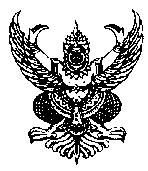 ส่วนราชการ  มหาวิทยาลัยราชภัฏสุรินทร์ที่ ..............................................................                  วันที่  ........................................................... เรื่อง ขอมอบหมายงาน                                                                                                                 เรียน    ..................................................................................................... ข้าพเจ้า.....…..................................................... ตำแหน่ง ...........................................................มีความประสงค์จะขอลา.................................................................................จำนวน......................วัน ตั้งแต่วันที่..........เดือน.......................... พ.ศ. .............. และ/ถึง วันที่..........เดือน.........................พ.ศ. ................   จึงขอมอบหมายภาระงานที่ปฏิบัติ  ดังนี้	๑.  นาย,นาง,นางสาว................................................................... ตำแหน่ง ............................................. ภาระงานที่มอบหมาย.....................................................................................................................................................................................................................................................................................................................................................................................................................................................................................................................................................................................................................................................................................................................................................................................................................................................................................................................	๒.  นาย,นาง,นางสาว.........................................................................ตำแหน่ง..........................................ภาระงานที่มอบหมาย...................................................................................................................................................................................................................................................................................................................................................................................................................................................................................................................................................................................................................................................................................................................................................................................................................................................................................................................................................................................................................................................................................................... ................................................................................................................................................................................. .................................................................................................................................................................................ลงชื่อ........................................  	  ลงชื่อ.............................................  	ลงชื่อ......................................   (......................................)        	        (........................................)              (...........................................)     ผู้มอบหมายภาระงาน                    ผู้รับมอบหมายภาระงาน                 ผู้รับมอบหมายภาระงาน        แบบใบลาอุปสมบทหรือการลาไปประกอบพิธีฮัจย์เขียนที่.........................................วันที่..........เดือน........................พ.ศ. ..............เรื่อง..........................................เรียน.........................................	ข้าพเจ้า   นาย,นาง,นางสาว..............................................................ตำแหน่ง........................................หลักสูตร/งาน ..............................................................สังกัดคณะ/สำนัก/สถาบัน...............................................	ขอลา  (  )  อุปสมบท  (   )  ลาไปประกอบพิธีฮัจย์    ตั้งแต่วันที่.......เดือน..........................................พ.ศ. ..........ถึงวันที่.......เดือน.............................พ.ศ. ........... มีกำหนด...............วัน	ในระหว่างการลาครั้งนี้สามารถติดต่อข้าพเจ้าได้ที่....................................................................................................................................โทรศัพท์................................Email…………..………………………...........................กรณีฉุกเฉินติดต่อ นาย/นาง/นางสาว.................................................................โทรศัพท์....................................						ขอแสดงความนับถือ					ลงชื่อ....................................................					      (..................................................)    ลงชื่อ………………………………………..     ตำแหน่ง.........................................        วันที่.........../..................../..........แบบใบลาไปช่วยเหลือภริยาที่คลอดบุตรเขียนที่.........................................วันที่..........เดือน........................พ.ศ. ..............เรื่อง..........................................เรียน.........................................  	ข้าพเจ้า................................................................................. ตำแหน่ง.....................................................       สังกัด.......................................................................................................................................................................ภรรยาชื่อ............................................................... คลอดบุตรเมื่อวันที่ .................................................................
มีความประสงค์ขอลาดูแลบุตรและภรรยาหลังคลอด  ตั้งแต่วันที่ ........................................................................ ถึงวันที่ .............................................................................................................. มีกำหนด ............................ วัน	  ในระหว่างการลาครั้งนี้สามารถติดต่อข้าพเจ้าได้ที่....................................................................................................................................โทรศัพท์................................Email…………..………………………...........................กรณีฉุกเฉินติดต่อ นาย/นาง/นางสาว.................................................................โทรศัพท์....................................						ขอแสดงความนับถือ					ลงชื่อ....................................................					      (..................................................)         สถิติการลาในปีงบประมาณ................	         ความเห็นงานบริหารงานบุคคลต้นสังกัด			...................................................................    ลงชื่อ....................................................     ตำแหน่ง..............................................       วันที่.........../.................../................ลาไปช่วยเหลือภริยาที่คลอดบุตรหลักเกณฑ์ ลาได้ไม่เกิน 15 วันทำการ (ต่อการคลอด 1 ครั้ง) ต้องลาภายใน 90 วัน นับแต่วันที่ภริยาคลอดบุตร แนบเอกสารสำเนาทะเบียนสมรส และใบเกิดของบุตรเพื่อประกอบการพิจารณาด้วย แนวทางปฏิบัติ ส่งใบลาต่อผู้บังคับบัญชา ต้องได้รับอนุญาต จึงจะหยุดราชการได้ ในระหว่างลา หากมีราชการจำเป็น ผู้บังคับบัญชาสามารถเรียกตัวกลับมา ปฏิบัติราชการได้ เอกสารอ้างอิงประกาศคณะกรรมการบริหารงานบุคคลประจำมหาวิทยาลัยราชภัฏสุรินทร์ เรื่อง  วันเวลาทำงาน หลักเกณฑ์การลา และการได้ค่าจ้างระหว่างการลาของพนักงานมหาวิทยาลัยประเภทการลาลามาแล้วลาครั้งนี้รวมเป็น (วัน)ลาป่วยลากิจส่วนตัวลาคลอดบุตรรายการจำนวน (วัน)หมายเหตุวันลาพักผ่อนสะสมจากปี งปม. ........วันลาพักผ่อนประจำปีงบประมาณนี้           รวมสิทธิการลาปีนี้ทั้งสิ้นลาพักผ่อนมาแล้วลาพักผ่อนครั้งนี้วันลาพักผ่อนคงเหลือลามาแล้ว(วันทำการ)ลาครั้งนี้(วันทำการ)รวมเป็น(วันทำการ)